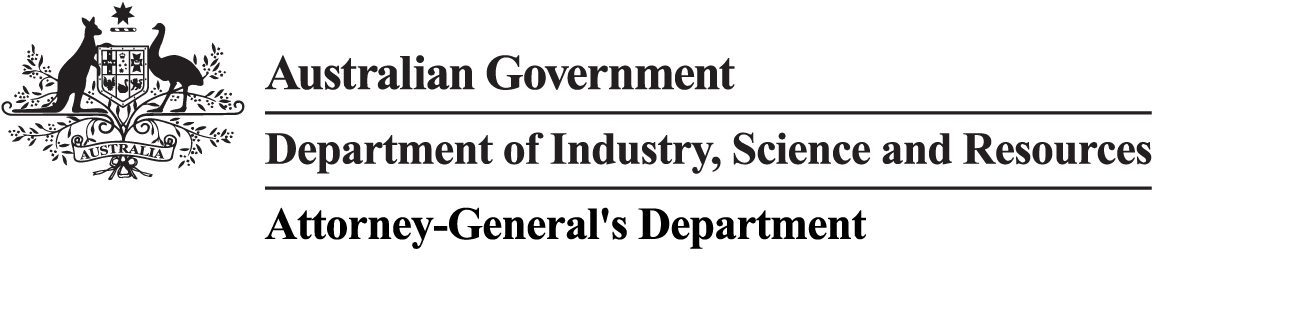 Securing Faith-Based Places Grant ProgramFactsheet24 July 2023About the Securing Faith-Based Places Grant ProgramThe Securing Faith-Based Places grant program provides $40 million over four years to improve security at religious schools, pre-schools, places of worship, and faith-based community centres. The program will support eligible organisations to enhance security infrastructure and/or engage security guards to address the risk of crime and violence motivated by religious and racial intolerance. This program is funded under section 298 of the Proceeds of Crime Act 2002. This allows the proceeds of crime to be reinvested into activities that enhance the safety of the Australian community.Who is eligible to apply?To be eligible you must:Be associated with an eligible religionhave an Australian Business Number (ABN)be an eligible legal entity, namely:an entity incorporated in Australiaan incorporated association, oran incorporated not for profit organisation, and meet all requirements to enter into a grant agreementFor the purpose of this grant opportunity, an eligible religion is any religious group listed in the Australian Bureau of Statistics’ Australian Standard Classification of Religious Groups, groups one to six at Table 1.3. When to applyApplications for funding open 31 July 2023 and can be submitted until 5pm AEST on 11 September 2023. The application portal will remain open for 6 weeks to allow for organisations to seek guidance and submit quality submissions. What can you use the grant for?You can use the grant to install or upgrade security infrastructure or engage security guards at your site. This includes, but is not limited to:security camera systemsaccess controlsfences and gatessecurity lightingsecurity windowsalarm systems, and engagement of licenced security guards.For more detail about eligible activities, please refer to the Grant Opportunity Guidelines.How to applyBefore applying, we recommend you read and understand the Securing Faith-Based Places Grant Opportunity Guidelines and the sample grant agreement published on business.gov.au and GrantConnect at help.grants.gov.au. You will need to create an account to access the online portal allowing you to apply for and manage a grant or service in a secure online environment. To apply, you must:Complete and submit the online application form via the portal (available at portal.business.gov.au) by 5pm AEST 11 September 2023.Address all eligibility and merit assessment criteria.Please note, late submissions and extension requests will not be considered. Need more information?For more information visit business.gov.au or call
13 28 46.